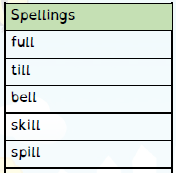 Spelling Test: Year 2 Given: 23.09.19Test: 30.09.19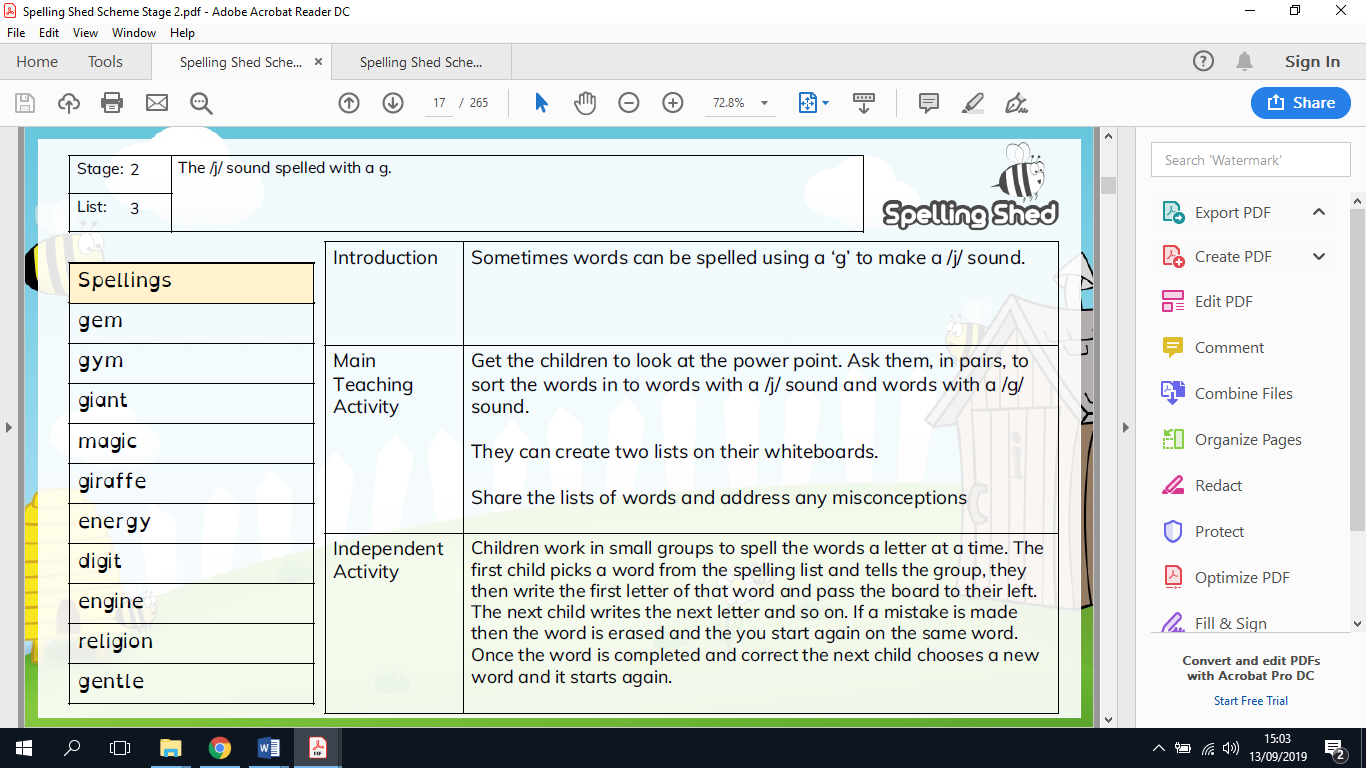 